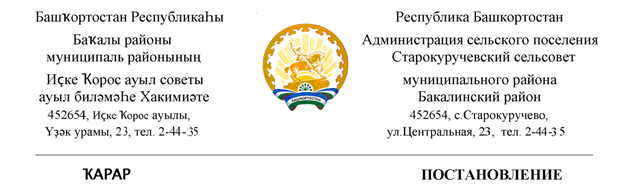 22 май  2020 й.	                № 116                        22 мая  2020 г.О внесение изменений в Постановление администрации сельского поселения Старокуручевский  сельсовет  муниципального района Бакалинский район Республики Башкортостан «Об утверждении Порядка администрирования доходов бюджета сельского поселения Старокуручевский  сельсовет муниципального района Бакалинский район Республики Башкортостан, администрируемых администрацией сельского поселения Старокуручевский сельсовет муниципального района Бакалинский район Республики Башкортостан» от 26.12.2019 г. №63(с изменениями и дополнениями)В соответствии с положениями Бюджетного кодекса Российской Федерации, п о с т а н о в л я ю:1. Внести в Постановление администрации сельского поселения Старокуручевский  сельсовет  муниципального района Бакалинский район Республики Башкортостан «Об утверждении Порядка администрирования доходов бюджета сельского поселения Старокуручевский  сельсовет муниципального района Бакалинский район Республики Башкортостан, администрируемых администрацией сельского поселения Старокуручевский  сельсовет муниципального района Бакалинский район Республики Башкортостан» от 26.12.2019 г. №63 (с изменениями и дополнениями) следующие изменения:-в абзаце «а»  приложения к постановлению администрации сельского поселения Старокуручевский  сельсовет муниципального района Бакалинский район Республики Башкортостан дополнить следующий код бюджетной классификации:2. Настоящее Постановление вступает в силу с 01 января 2020 года.3. Контроль за выполнением настоящего Постановления оставляю за собой.Глава сельского поселенияСтарокуручевский  сельсовет муниципального районаБакалинский район Республики Башкортостан		           И.М.МаннаповКод бюджетной классификацииНаименование дохода, источника финансирования дефицита бюджета791 20249999 10 5767 150Прочие межбюджетные трансферты, передаваемые бюджетам сельских поселений (межбюджетные трансферты на реализацию мероприятий по обеспечению комплексного развития сельских территорий)